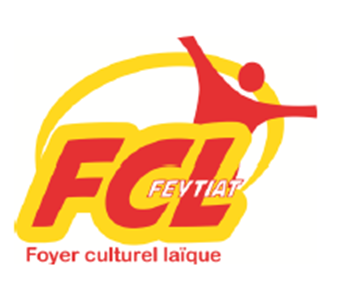 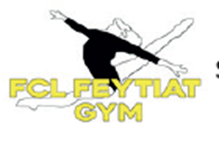 Gym sportive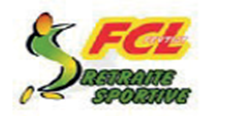 Retraite sportive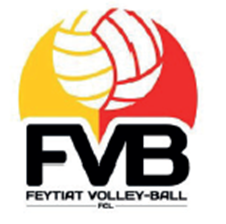 Volley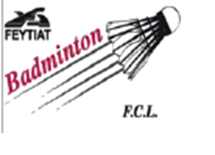 Badminton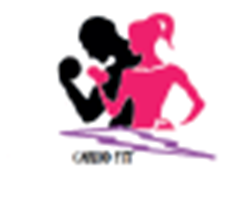 Cardio-fit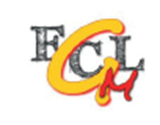 Gym for Men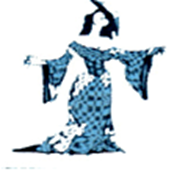 Théatre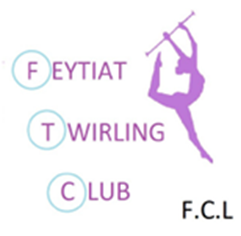 Twirling Bâton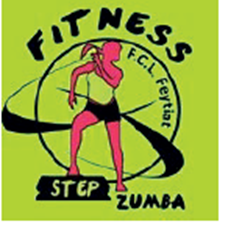 Fitness-Zumba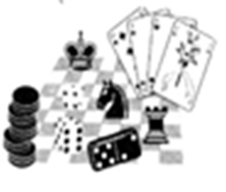 Jeux de société-tarot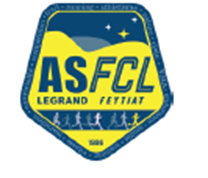 Corse à pied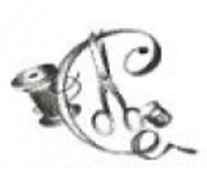 Couture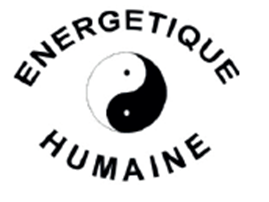 Energétique humaine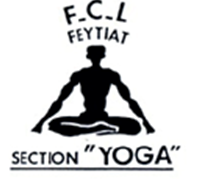 Yoga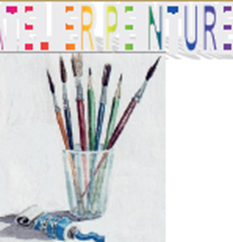 PeintureAtelier Création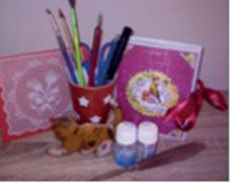 